2019年中華希望之總太盃羽球錦標賽競賽規程壹、宗 旨：為響應政府提倡全民休閒活動，推動羽球運動普及化，提升羽球運動水準，特舉辦本次比賽。 貳、指導單位：教育部體育署、中華民國體育運動總會、中華民國羽球協會、中華民國全民羽球發展協會 參、主辦單位：中華希望羽球協會、總太地產開發股份有限公司、國立彰化師範大學肆、協辦單位：台中市各羽球館 伍、冠名單位：總太地產開發股份有限公司陸、贊助單位：  瑞森國際體育事業有限公司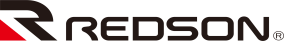 柒、大會飲料贊助公司: 保力達-水蠻牛捌、比賽日期與地點：        1. 比賽日期：108年11月30日（星期六）至　12月1日（星期日）        2. 比賽地點：國立彰化師範大學  進德校區  ( 地址：彰化市 進德路1號) 玖、報名資格：凡愛好羽球運動人士，皆可報名，不限地區與國別。凡報名者及聯絡人領隊等，均視為同意由本會將姓名刊登在本賽程、比賽結果、投保事宜及刊登比賽當日相關照片，以利資料核對是否正確及促使賽程活動順暢。 因可能有「由本會自行負擔費用」，為參賽人員辦理投保場地保險，故視為報名之參賽人員均授權同意由本會直接提供姓名、出生年月日、身分證字號、電話號碼供保險公司辦理承保手續，如參賽者未提供完整的以上全部個人資料，本會有權決定不予投保。凡參賽選手及到場人員，均同意本會刊登比賽當日一切活動相片及影像。如果不同意本會為上述第二點、第三點、第四點之處理者，則請自行決定不予報名；故凡報名者均視為同意本會為如上處理；本會特表示感謝配合。 學生組之組別以108學年度學籍為準。  拾、比賽項目及競賽辦法： 本會得依報名之順序，接受各組報名隊數最前面的16隊（人）之報名作業，但本會仍保有受理更多隊伍報名之權限。就國小、國中、社會團體組每人僅限報其中一組團體組。 如有以年齡區分組別者，各組年齡歲數均以108年減出生年次計， 不計月、日，每人均須各超出該組歲數。例:108-78年次=30 得報名30歲組以上。社會團體組以年齡區分組別者，其參賽者得挑戰報名低齡組別。女生得報名男生組，男生不得報名女生組。報名員額: 每人得依下列規定報名:團體組一項 (不得報名兩項團體賽事)。團體組及一項個人賽。兩項個人賽。團體賽各組均不得兼點；各點均須打完，二隊間比勝負以累計總分數計算勝負，例如打三點者，每點都得30分，三點計得90分者為勝；如分數相同者，以勝點數多者為勝。六、比賽分組:   (一)、國小1-4年級 團體組：（1-4年級組成；打三點）；報名費800元。            （如組聯隊者限至多僅能由二所學校組成，且需事先告知主辦單位，並獲得同意）           1、國小男生組:打序採 雙、單、雙                     2、國小女生組:打序採 雙、單、雙     註1：以上每隊限報人數為5人以上，8人以下；單雙均不得兼打。     註2：取前四名頒發獎品。(二)、國小5-6年級 團體組：（5-6年級組成；打三點）；報名費800元            （如組聯隊者限至多僅能由二所學校組成，且需事先告知主辦單位，並獲得同意）           1、國小男生組:打序採 雙、單、雙                     2、國小女生組:打序採 雙、單、雙     註１：以上每隊限報人數為5人以上，8人以下；單雙均不得兼打。     註２：取前四名頒發獎品。(三)、國中團體組： 比賽打三點 報名費800元。    1、國中男生組:打序採 雙、單、雙    2、國中女生組:打序採 雙、單、雙    註1：以上每隊限報人數為5人以上，8人以下；單雙均不得兼打。    註2：取前四名頒發獎品。(四)、社會團體組：(採男女混合組隊) 報名費800元        1、青年組:年齡13歲數以上 【甲組選手不得參加】        出場序: (1)第一點混雙(2)第二點男雙(3)第三點男雙。          2、壯年組:年齡30歲數以上【甲組選手不得參加】        出場序: (1)第一點混雙(2)第二點男雙(3)第三點男雙。   3、中年組:年齡40歲數以上（凡甲組球員在41歲以上【含41歲】者始得參加此                        組，每隊至多僅能報一位41歲以上甲組球員，且限打第一點）。                        出場序: (1)第一點混雙(2)第二點男雙(3)第三點男雙。   4、50歲組:年齡50歲數以上（凡甲組球員在51歲以上【含51歲】者始得參加此                         組，每隊至多僅能報一位51歲以上甲組球員，且限打第一點）。                出場序: (1)第一點混雙(2)第二點男雙(3)第三點男雙。        5、機關團體組: （不分年齡）（凡甲組球員在41歲以上【含41歲】者始得參加此                       組，每隊至多僅能報一位41歲以上甲組球員，且限打第一點）                  出場序: (1)第一點混雙、(2)第二點男雙、(3)第三點男雙。         6、長青組：年齡60歲以上。                             出場序: (1)第一點男雙(2)第二點男雙(3)第三點男雙。  註1、以上每隊限報人數為6人以上，8人以下。       註2、取前四名頒發獎品。(五)、個人賽組：報名費國小組每人(組) 400元； 國中組、公開組每人(組) 600元。 1.國小1-4年級:  男生單打、男生雙打； 女生單打、女生雙打      2.國小5-6年級:  男生單打、男生雙打； 女生單打、女生雙打 3. 國   中   組:      男生單打、男生雙打； 女生單打、女生雙打 4. 公   開   組:      男子雙打、女子雙打、混合雙打.              註: 個人賽公開組取前四名頒發獎金，其餘各組取前四名頒發獎品。拾、獎勵：一、頒發獎品之總名次，由主辦單位視報名人數決定，不得異議。二、公開組個人賽取前四名頒發下列獎金: 拾壹、報名方法及報名日期：報名日期即日起至108年11月4日(星期 一) 止。報名方式 : 請至中華希望羽球協會網頁或活動官網報名:  中華希望羽球協會網頁: http://hopebadminton.smartweb.tw/     活動官網網址如下:  http: //chba.ef-info.com繳費方式：請使用報名完成時，系統顯示的虛擬帳號繳費。(1)至統一超商 7-11 繳款，2 萬元以下繳款手續費 15 元。(2)使用國泰世華銀行 ATM 繳款免手續費，由其它金融機構 ATM 繳款手續費15 元。(3)使用國泰世華銀行網路銀行繳款免手續費，由其它金融機構網路銀行繳款手續費 15 元。    銀行: 國泰世華銀行(013) 嘉泰分行(2099) 戶名:毅軒實業有限公司(4)使用國泰世華銀行匯款繳費免手續費，由其它金融機構採跨行滙款手續費30 元。(5)可至國泰世華銀行臨櫃繳費，免手續費。報名確認方法：預計於108年 11月7日(星期四)以前上網公告已報名隊伍及人名，請予核對，如有不符，請於11月11日(星期一)前聯絡修正，完成抽籤後本會不予受理。  公告賽程：預計於108年11月23日 (星期六) 以前公告於本會網頁。遇有報名或繳費作業疑問者，敬請電洽本會競賽事務 聯絡人，聯絡方式如下:競賽事務 聯絡人 : 王渤仁  手機：0975961539 拾貳、抽籤日期：108年11月18日（星期一）下午5點30分抽籤。統一由大會抽籤，不得        異議 (除本會同意以外，抽籤後不得以任何理由更改球員名單)。
拾参、抽籤地點：國立彰化師範大學   彰化市進德路1號（進德校區） 。拾肆、比賽用球： REDSON RS-90 RED比賽用球。拾伍、競賽規則：(一)、比賽規則採用中華民國羽球協會審定公布之最新羽球規則，如對規則解釋有爭	議由本會技術(審判)委員會解釋之。(二)、視報名隊數採循環、單淘汰或雙敗淘汰賽制。(三)、每場（點）以三十分計算，十五分交換場地，先得三十分者為勝，不加分。 (四)、比賽組別與賽程視報名隊數多寡而定，並由大會做最終之決議，不得異議。 (五)、團體賽出賽名單於賽前30分鐘前提出，逾時以棄權論(依大會掛鐘為準)。 (六)、參賽選手逾時比賽時間5分鐘不出場者以棄權論。 (七)、團體賽各隊出賽名單不得輪空，證件不足時亦同。      (1).兩隊勝負尚未分出之前，出賽單位各點若有運動員缺席時，視同空點(雙打時僅一     名運動員出賽亦屬空點)。空點一經判定，則不論該場已賽勝負如何，一概判為對方      之勝場，其比數之計算為90：0（以三點者為例）。若出賽選手不足時，應於排點前     向大會申明，並告知對方後，只可將選手排在前面各點，中間不得有空點，後面未排      之各點均判為對方之勝點，若未告知時，則該場比賽亦視為空點，而判為對方勝場。      空點經判定後，僅該場判為負場，其前已賽成績依舊保留，亦不取消往後之賽程。      (2).出賽時，雙方運動員必須全體列隊，核對各點出賽運動員身份無誤後，開始進行	比賽。比賽結束前，若出賽運動員有人、證不符之情況得再次要求核對運動員身份。(八)、如採循環賽制時，遇兩隊積分相同時，以該兩隊比賽之勝隊為勝；如遇三隊或三隊     以上積分相同時，以積分相同之相關各隊比賽結果，依下列先後順序判定之：		(1) (總勝分) ÷ (總負分)之商大者獲勝		(2) (勝點數) ÷ (負點數)之商大者獲勝                                  		(3)   如仍無法判定名次時，則由裁判長主持抽籤決定(九)、務必攜帶貼有相片文件正本以備查詢，若提不出證件者，裁判可判其棄權。(十)、凡發現冒名頂替或資格不符者，裁判員可立即取消比賽資格。(十一)、各組隊數五隊(含)以上之隊(人)數才予比賽為原則。(十二)、如報名隊數過多，場地不足時，本會得另擇其他場地進行賽程，不得異議。(十三)、參賽球員逾比賽時間五分鐘(時間以大會所掛時鐘為準)不出場者以棄權論。       棄權後之其他賽程得依其賽程再繼續比賽。如遇賽程提前時，請依大會廣播出       賽，如有特殊事故得依賽程表時間出賽，並不宣判棄權；但如遇賽程拖延，經大       會廣播出賽二分鐘內仍未到場比賽者，即宣判棄權，不得異議！ 拾陸、申訴規定：(一)、對於另一方參賽運動員資格不符、冒名參賽或其他競賽申訴，得先以口頭提出		申訴，並於比賽結束後 15分鐘內，向裁判長提出書面申訴，未依規定時間內		提出者，不予受理。書面申訴應由該代表隊領隊、教練或選手簽名方予受理，           裁判長受理申訴後應立即將申訴案送請本會技術委員(審判委員)審議，其判決為     最後終結。(二)、任何申訴均須繳交保證金新台幣3,000 元，如經裁定抗議成立時，退還其保		 證金；如經裁定其申訴事實不成立時，沒收其保證金，不得異議。拾柒、比賽賽程排定後公佈於 中華希望羽球協會網站：http://hopebadminton.smartweb.tw/ 拾捌、若有未盡事宜或爭議事項均以本會決定為準。
附則：患有高血壓及心臟病與突發性疾病者，請勿報名參加。      名次男子雙打女子雙打混合雙打第一名32,00032,00032,000第二名16,00016,00016,000第三名12,00012,00012,000第四名  8,000  8,000  8,000